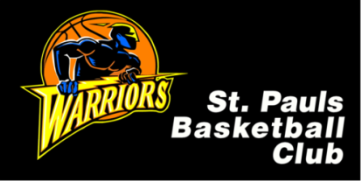 SCORING ROSTER – WINTER 2025TEAM: 
COACH: 
TEAM MANAGER: 
SUMMER SEASON 2024-27 COMMENCES 7 OCTOBER 2024Grading 113 April 2024Grading 220 April 2024Grading 327 April 2024Round 14 May 2024Round 211 May 2024Round 318 May 2024Round 425 May 2024Round 51 June 2024Public Holiday 8 June 2024Round 615 June 2024Round 722 June 2024Round 829 June 2024School Holidays6 July 2024Round 913 July 2024Round 1020 July 2024Round 1127 July 2024Round 123 August 2024Round 1310 August 2024Round 1417 August 2024Round 1524 August 2024Round 1631 August 2024Semi Final7 September 2024Preliminary Final14 September 2024Grand Final21 September 2024